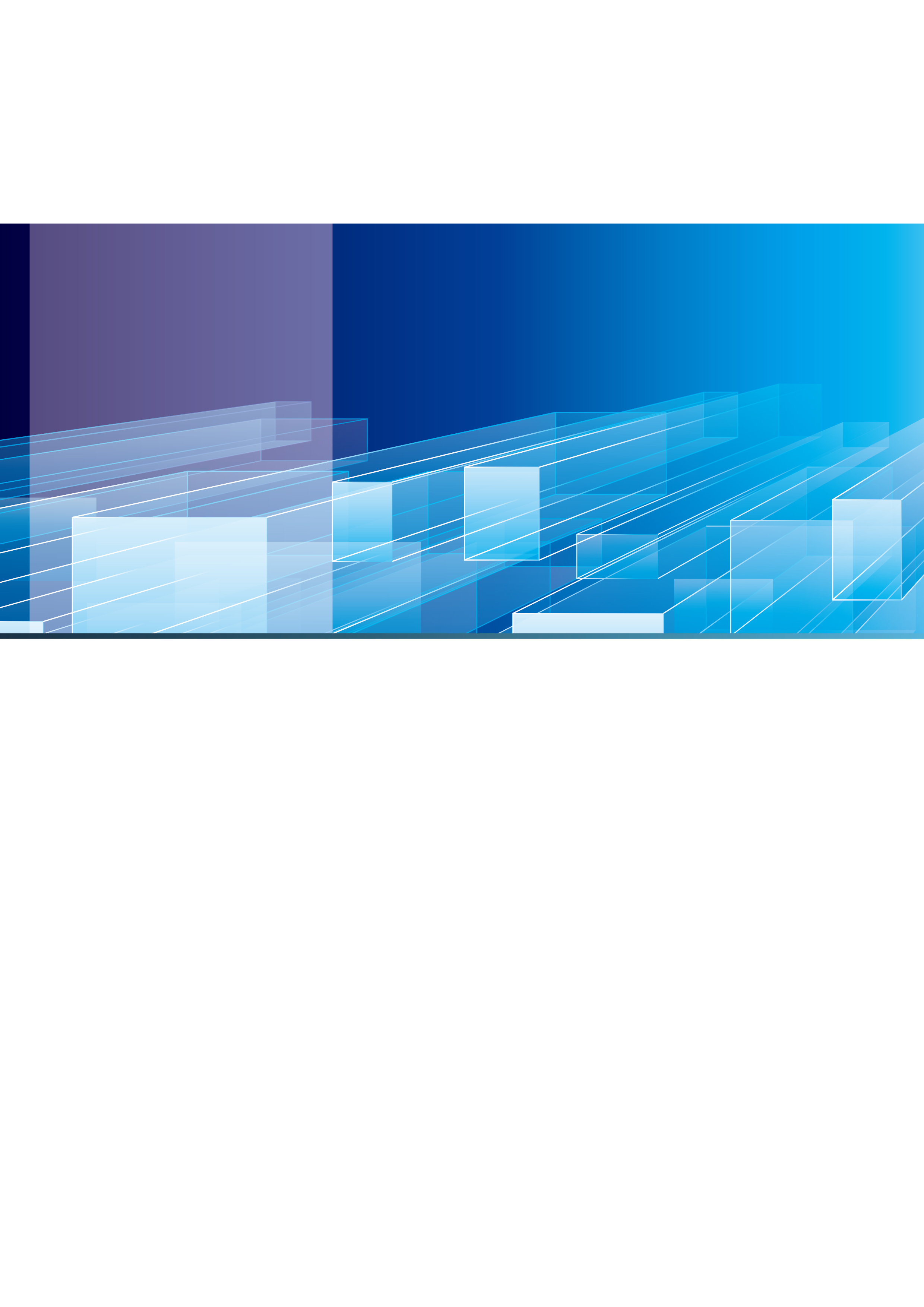 编号：CIMICS- CP-309-01          密级：内部[文档版本号:1.0][修订日期: 2016-08-01]DICOM标准符合性测评实验室测评评分汇总表国际DICOM标准中国委员会二〇一六年八月医学影像设备DICOM标准符合性测评实验室测评评分总表机构名称产品名称查验内容查验指标查验结果查验结果查验结果查验结果各项评分大项评分大项评分DICOM标准基本通信服务类的测评C-Echo符合□符合□不符合□不符合□41212DICOM标准基本通信服务类的测评Modality Worklist符合□符合□不符合□不符合□41212DICOM标准基本通信服务类的测评CStore符合□符合□不符合□不符合□41212医学数字影像通信基本数据集的测评(0010,0020)健康档案标识符符合□符合□不符合□0.52424医学数字影像通信基本数据集的测评(0010,0010)本人姓名符合□符合□不符合□0.52424医学数字影像通信基本数据集的测评(0010,0040)性别代码符合□符合□不符合□0.52424医学数字影像通信基本数据集的测评(0010,0030)出生日期符合□符合□不符合□0.52424医学数字影像通信基本数据集的测评(0010,0032)出生时间符合□符合□不符合□0.52424医学数字影像通信基本数据集的测评(0010,2160)民族符合□符合□不符合□0.52424医学数字影像通信基本数据集的测评(0010,1020)身高（cm）符合□符合□不符合□0.52424医学数字影像通信基本数据集的测评(0010,1030)体重（kg）符合□符合□不符合□0.52424医学数字影像通信基本数据集的测评(0010,2154)电话号码符合□符合□不符合□0.52424医学数字影像通信基本数据集的测评(0010,1040)现住地址-村（街、路、弄等）符合□符合□不符合□0.52424医学数字影像通信基本数据集的测评(0010,1040)现住地址-门牌号码符合□符合□不符合□0.52424医学数字影像通信基本数据集的测评(0010,1040)现住地址-省（自治区、直辖市）符合□符合□不符合□0.52424医学数字影像通信基本数据集的测评(0010,1040)现住地址-市（地区、州）符合□符合□不符合□0.52424医学数字影像通信基本数据集的测评(0010,1040)现住地址-县（区）符合□符合□不符合□0.52424医学数字影像通信基本数据集的测评(0010,1040)现住地址-乡（镇、街道办事处）符合□符合□不符合□0.52424医学数字影像通信基本数据集的测评(0010,2180)职业类别代码符合□符合□不符合□0.52424医学数字影像通信基本数据集的测评(0010,2110)过敏史符合□符合□不符合□0.52424医学数字影像通信基本数据集的测评(0010,0)吸烟频率代码符合□符合□不符合□0.52424医学数字影像通信基本数据集的测评(0010,0)怀孕标志符合□符合□不符合□0.52424医学数字影像通信基本数据集的测评(0010,21D0)末次月经日期符合□符合□不符合□0.52424医学数字影像通信基本数据集的测评(0010,0020)影像检查号符合□符合□不符合□0.52424医学数字影像通信基本数据集的测评(0020,000D)检查唯一标识符符合□符合□不符合□0.52424医学数字影像通信基本数据集的测评(0018,0015)检查部位代码符合□符合□不符合□0.52424医学数字影像通信基本数据集的测评(0008,1030)检查方法描述符合□符合□不符合□0.52424医学数字影像通信基本数据集的测评(0018,5100)检查方位代码符合□符合□不符合□0.52424医学数字影像通信基本数据集的测评(0008,0020)检查日期符合□符合□不符合□0.52424医学数字影像通信基本数据集的测评(0008,0030)检查时间符合□符合□不符合□0.52424医学数字影像通信基本数据集的测评(0040,0252）影像检查过程状态符合□符合□不符合□0.52424医学数字影像通信基本数据集的测评(0008,0060)模态代码符合□符合□不符合□0.52424医学数字影像通信基本数据集的测评(0008,0070)设备制造厂商名称符合□符合□不符合□0.52424医学数字影像通信基本数据集的测评(0008,0080)检查机构名称符合□符合□不符合□0.52424医学数字影像通信基本数据集的测评(0008,1040)检查科室名称符合□符合□不符合□0.52424医学数字影像通信基本数据集的测评(0008,1050)技师姓名符合□符合□不符合□0.52424医学数字影像通信基本数据集的测评(0008,0052)查询检索层级代码符合□符合□不符合□0.52424医学数字影像通信基本数据集的测评(0020,000E)序列唯一标识符符合□符合□不符合□0.52424医学数字影像通信基本数据集的测评(0008,0021)影像序列生成日期符合□符合□不符合□0.52424医学数字影像通信基本数据集的测评(0008,0031)影像序列生成时间符合□符合□不符合□0.52424医学数字影像通信基本数据集的测评(0008,103E)序列方法描述符合□符合□不符合□0.52424医学数字影像通信基本数据集的测评(0018,0060)电压（kV）符合□符合□不符合□0.52424医学数字影像通信基本数据集的测评(0018,1151)电流（mA）符合□符合□不符合□0.52424医学数字影像通信基本数据集的测评(0018,0050)层厚（mm）符合□符合□不符合□0.52424医学数字影像通信基本数据集的测评(0018,0088)层距（mm）符合□符合□不符合□0.52424医学数字影像通信基本数据集的测评(0008,0018）图片唯一标识符符合□符合□不符合□0.52424医学数字影像通信基本数据集的测评(0020,0013)影像序列中图片顺序号符合□符合□不符合□0.52424医学数字影像通信基本数据集的测评(0008,0022)影像图片生成日期符合□符合□不符合□0.52424医学数字影像通信基本数据集的测评(0008,0032)影像图片生成时间符合□符合□不符合□0.52424医学数字影像通信基本数据集的测评(0028,0011)影像图片宽度符合□符合□不符合□0.52424医学数字影像通信基本数据集的测评(0028,0010)影像图片高度符合□符合□不符合□0.52424医学数字影像中文封装与通信规范的测评GB18030符合□             不符合□   不符合□   不符合□242424医学数字影像中文封装与通信规范的测评GBK符合□             不符合□   不符合□   不符合□242424医学数字影像中文封装与通信规范的测评GB2312符合□             不符合□   不符合□   不符合□242424综合评定：综合评定：综合评定：综合评定：综合评定：综合评定：____分____分____分测评负责人签字：日期：测评负责人签字：日期：测评负责人签字：日期：测评负责人签字：日期：测评负责人签字：日期：测评负责人签字：日期：测评负责人签字：日期：测评负责人签字：日期：统计人员签字：日期：统计人员签字：日期：统计人员签字：日期：统计人员签字：日期：统计人员签字：日期：统计人员签字：日期：统计人员签字：日期：统计人员签字：日期：